ZESTAW ZABAW I ĆWICZEŃ DLA DZIECI z grupy VII11.05.2020- 15.05.2020TEMAT TYGODNIA: ,,Łąka w maju’’Piosenka na ten tydzień, Wiosna na łące’ ’słowa i muzyka Jolanta Kucharczykhttps://www.youtube.com/watch?v=814z9Tpphkw Dzień11.05.2020r.Słuchanie opowiadania Małgorzaty Strękowskiej-Zaremby ,,Zabawa w chowanego’’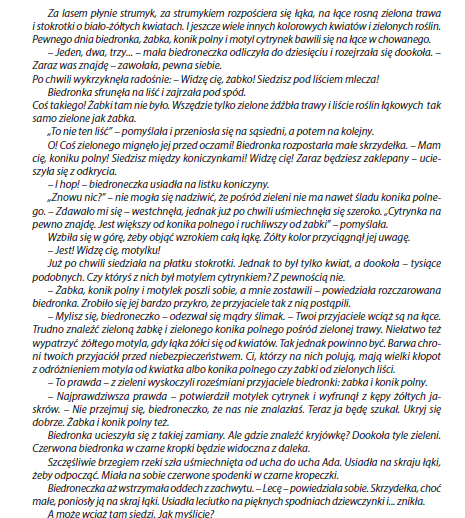 Rozmowa na temat opowiadaniaW co bawili się :żabka, konik polny, biedronka i motylek cytrynek?Dlaczego biedronka nie mogła odnaleźć przyjaciół?Ilustracje do opowiadania poniżej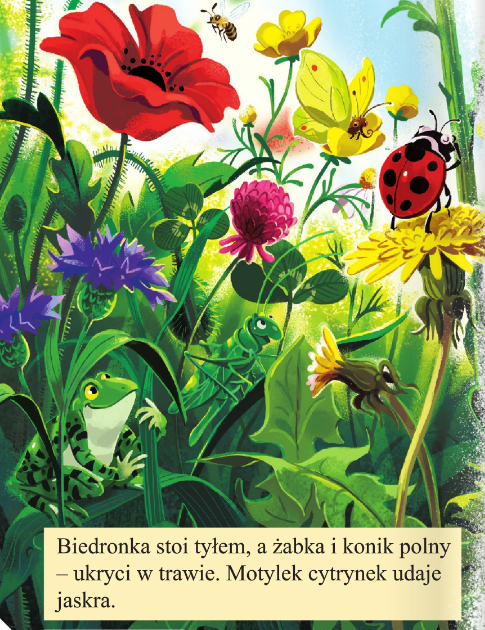 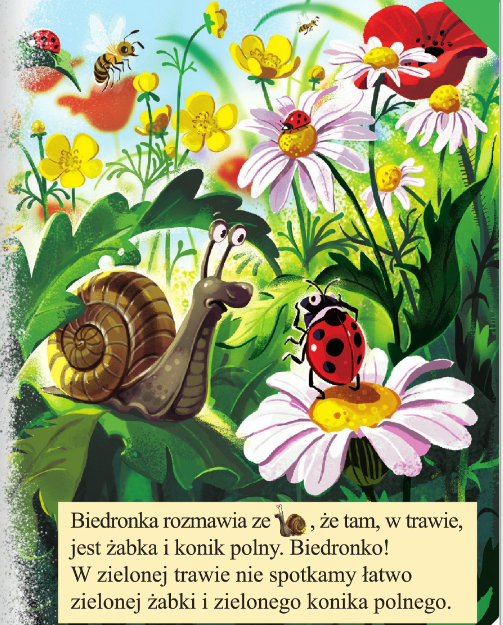 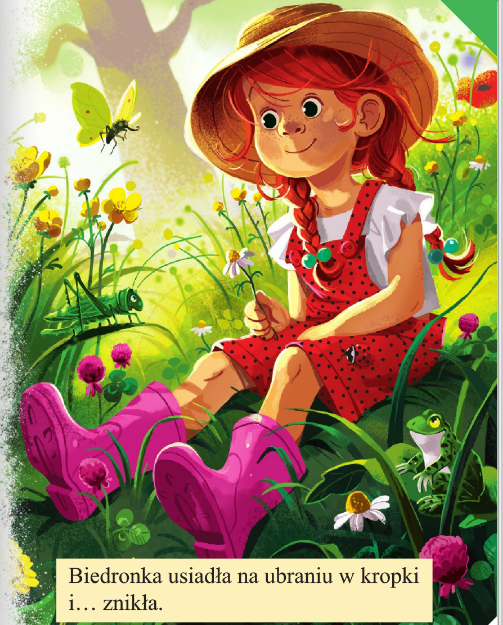 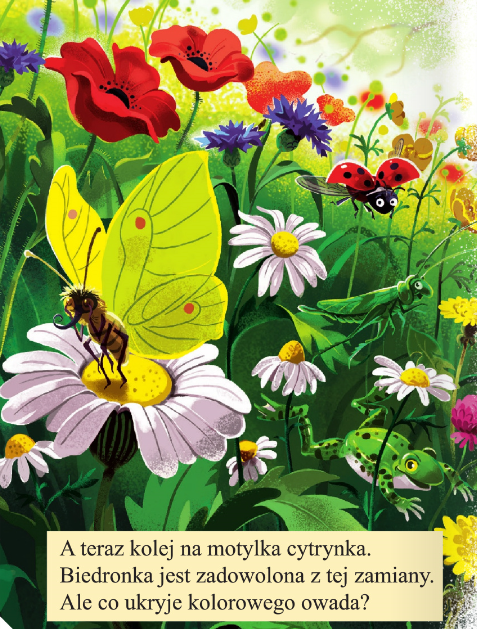 Przeczytaj teksty na obrazkach z rodzicem albo samodzielnieĆwiczenia gimnastyczneLubimy się ruszać ruletkaZapraszam na stronę:https://wordwall.net/pl/resource/1045847/lubimy-sie-rusza%c4%87Dzień12.05.2020r.Zabawy z sześcianemPrzypomnienie dziecku cech kwadratu( wszystkie boki równe)Pokazujemy dziecku sześcian – kostka do gry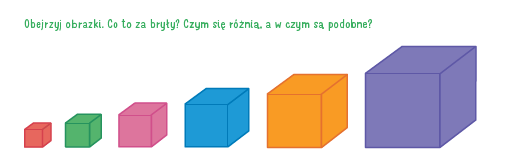 Oglądanie rozłożonego sześcianuWytłumaczenie ze składa się z sześciu kwadratówLiczenie kwadratówOglądanie sześcianów w różnym położeniu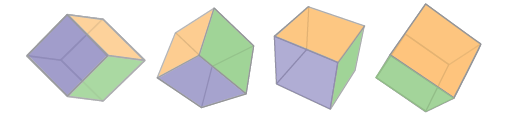 Tak wygląda rozłożony sześcian.Czy domyslasz się skad sięwzięła jego nazwa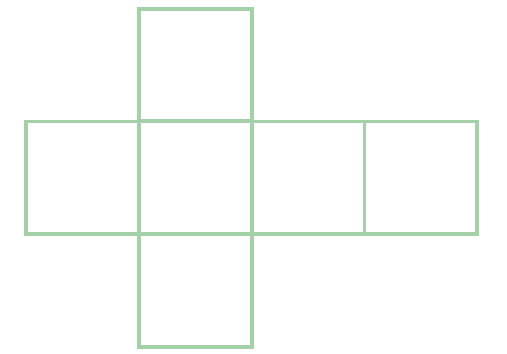 Wycinamy sześcian i malujemy na każdym kwadracie inne zwierzątko które mieszka na wioswnnej łacePrzygotuj kartę pracy, klej i nożyczki, kredkiWytnij z karty elementy motylaDokończ go kolorowaćNatnij obrazek motyla w wyznaczonych miejscachi złóż według wzoruPrzyklej główkę motyla w wyznaczonym miejscu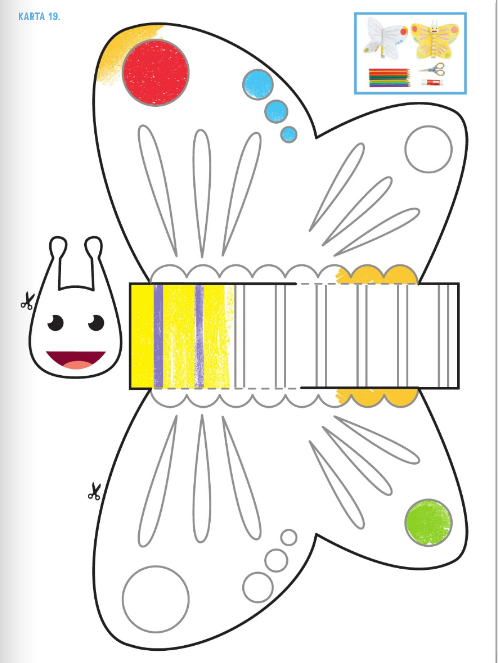 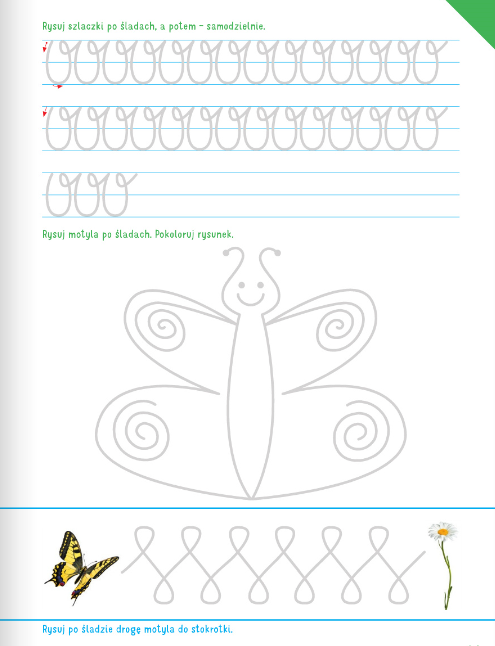 Dzień 13.05.2020.rZabawy matematycznePolicz i wpisz cyfrę 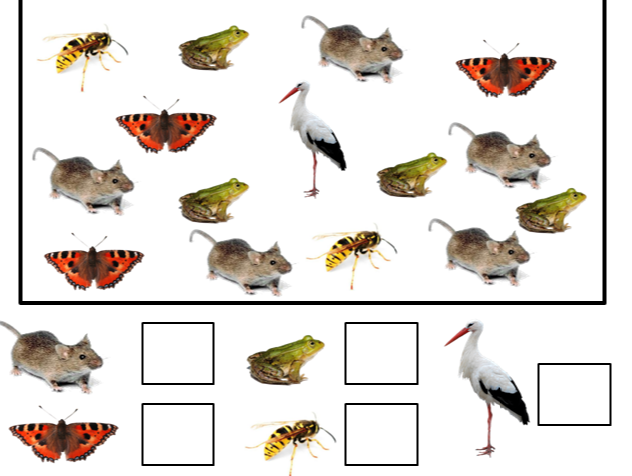 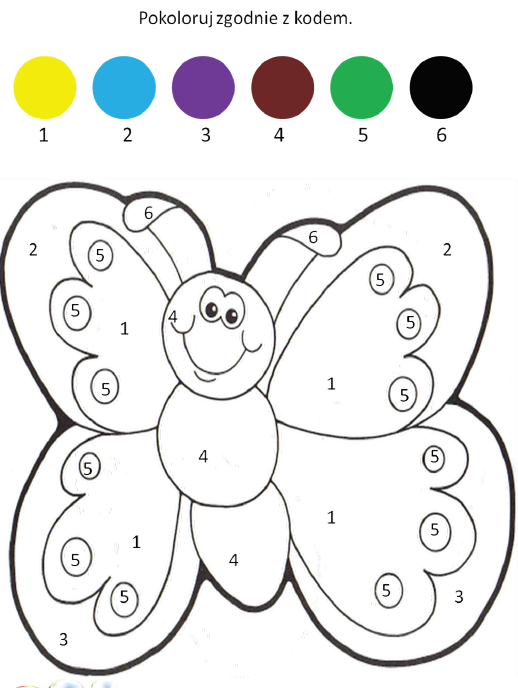 Wytnij i wklej w odpowiednie miejsca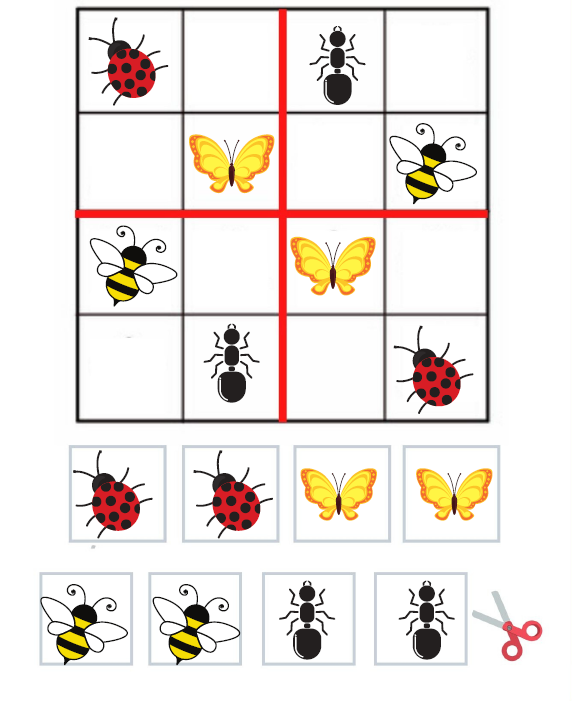 Powtarzamy Ćwiczenia gimnastyczneLubimy się ruszać ruletka z poniedziałkuDzień 14.05.2020r.Wycinamy duże kółko kolorowe i jeszcze 4 mniejsze(po 2 w różnych kolorach)Wycinamy małe kółka na oczy.Duże kółko ozdabiamy paskami wyciętymi z kolorowego papieru, małe zginamy 
w harmonijkę i przyklejamy od spodu do dużego kółka. Przyklejamy oczy, czółka i motylek gotowy.  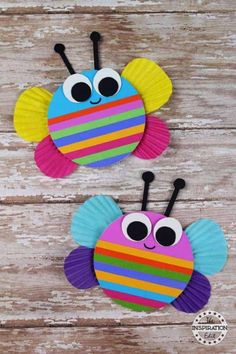 Wyklej plasteliną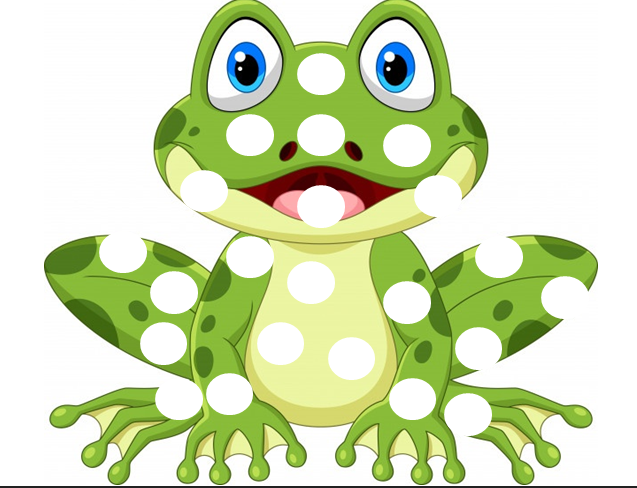 Tekst do piosenki ,, Wiosna na łące’ ’słowa i muzyka Jolanta Kucharczykhttps://www.youtube.com/watch?v=814z9Tpphkw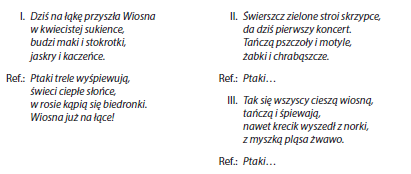 Dzień15.05.2020r.Rozwiąż zagadkiWiosną i latem się pojawia,kiedy ranek nastajejej kropelki są na kwiatkach,listkach i na trawie. (rosa)Na niebie jej barwypięknie się mienią,jak most ogromnyłączy niebo z ziemią. (tęczaBłyszczący na jej plecachpłaszczyk czerwony,czarnymi kropkamipięknie ozdobiony. (biedronka)Rozciąga policzkijak woreczki małe.Zimowe zapasyprzenosi w nich całe.Na czas mroźnej zimy,gromadzi je w norze.Ma miłe futerko,znacie go może? (chomik)Ma barwne skrzydła,fruwa nad łąkąi bardzo lubi,gdy świeci słonko. (motyl)Jak się ten owad nazywa?Przez cały dzień pracuje.Na plecach nosi ciężary,kopiec wielki buduje. (mrówka)Znajdź różnicę na obrazkach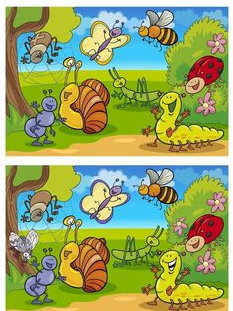 Pokoloruj obrazek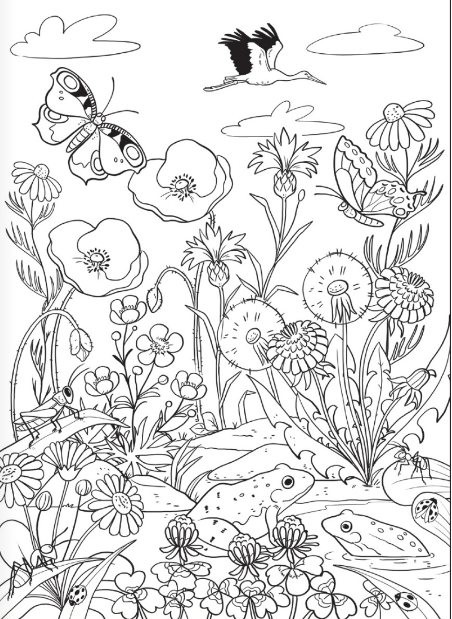 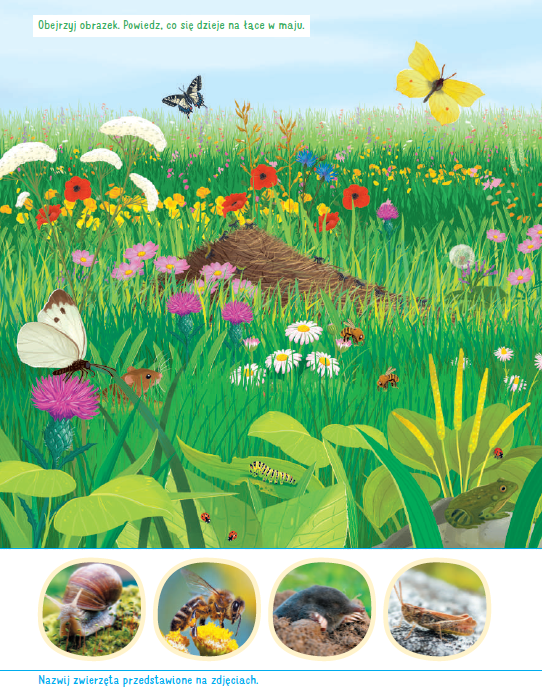 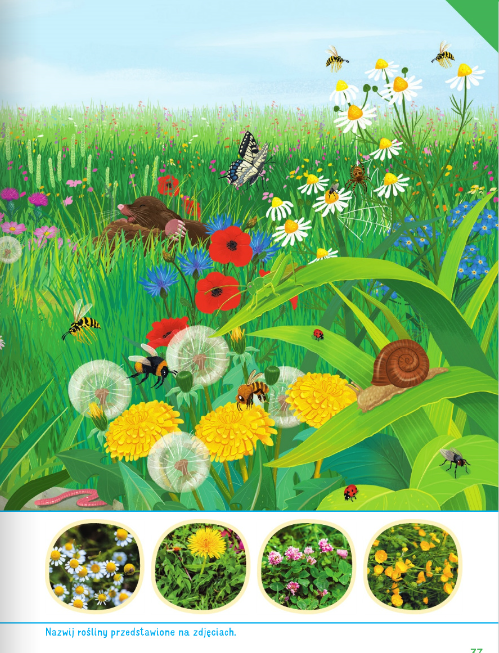 Ćwiczenia logorytmiczneRodzic czyta tekst wiersza, dziecko porusz się zgodnie z tekstem.Zrób do przodu cztery kroki,I rozejrzyj się na boki.Tupnij noga raz i dwa,Ta zabawa nadal trwa.Teraz w lewo jeden krok,Przysiad i do góry skok.Zrób do tyłu kroków trzy,By koledze otrzeć łzy.Klaśnij w ręce razy pięćna klaskanie też masz chęć !Wokół obróć się raz dwa,Podskocz w górę hop-sa-sa.Rece w góre i na boki,Zrób zajęcze cztery skoki.Gdy się zmęczysz poleż sobie,I wyciągnij w górę nogę.Zadania dodatkowe dla chętnych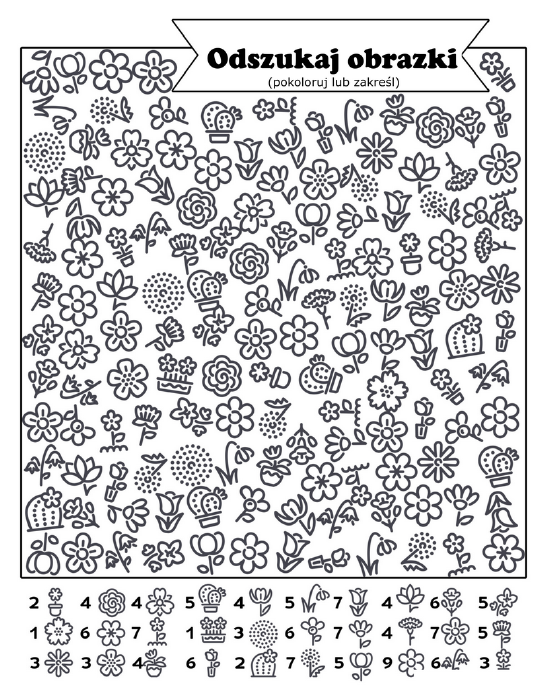 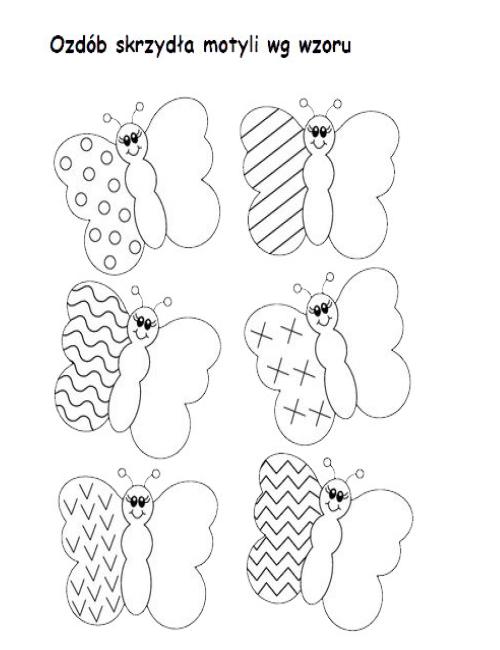 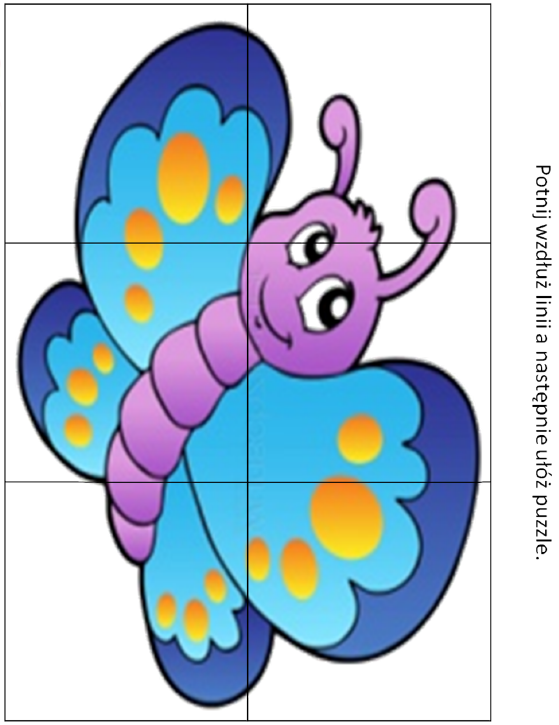 